振动样品强磁计Vibrating Sample Magnetometer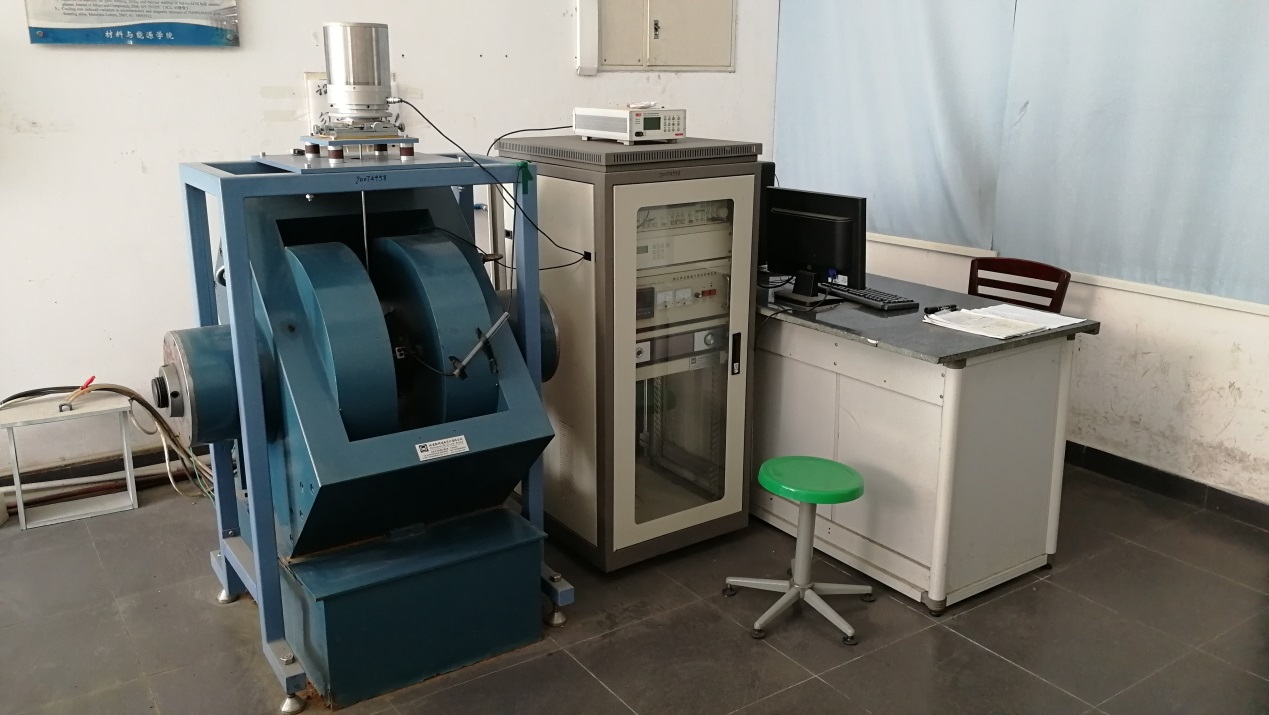 主要功能及用途：振动样品强磁计适用于单晶、多晶或非晶的块状、粉末、薄片材料，用于测量各种磁性材料、磁性薄膜、非晶带、磁性粉末、顺磁材料的磁化曲线、退磁曲线、磁滞回线、剩磁曲线、M-T曲线、微分曲线等。主要技术指标：0到2T的磁场范围内，可测得最小为510-5emu的磁矩电磁铁间隙可调典型绝对精度优于2%，重复性优于1%在最大场强工作状态下，配有水冷系统的磁线圈能稳定工作可实现自动旋转和各项磁强的测量选配的高温炉可在500℃下工作主要特点：灵敏度510-5emu。联系人：杨元政13724850508